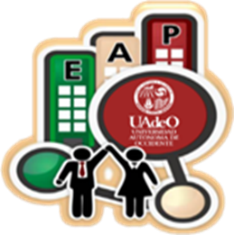 DATOS GENERALESNOMBRE DEL ALUMNO:MATRÍCULA:                                        PROGRAMA EDUCATIVO: DESARROLLO DEL PLAN DE TRABAJOOBJETIVO GENERAL DEL PLAN DE TRABAJO:INTRODUCCIÓN: (Descripción de conceptos, conocimientos que se requieren para el trabajo a realizar).JUSTIFICACIÓN DEL PROYECTO DE INVESTIGACIÓN: Explicar ampliamente la razón por la cual eligió esa institución o empresa para realizar su Estancia Académica Profesional.4.- ANTECEDENTES DE LA EMPRESA O INSTITUCIÓN: Realizar un análisis de la realidad desde su área de trabajo sobre la empresa o la institución donde realizará su Estancia Académica Profesional:5. EQUIPOS, MATERIALES Y MÉTODOS QUE UTILIZARÁ: Describir la metodología y recursos que va a utilizar para su desempeño y la estrategia que aplicará al colaborar con la empresa o la institución.6.- ¿QUÉ ESTRATEGIAS APLICARÁS PARA ALCANZAR EL OBJETIVO GENERAL DE TU PLAN DE TRABAJO?7.- DE ACUERDO A TU PERFIL Y A LA REALIDAD ANALIZADA DE LA EMPRESA O LA INSTITUCIÓN DONDE REALIZARÁS TU ESTANCIA: ¿CUÁLES SERÍAN TUS APORTACIONES MÁS SIGNIFICATIVAS?8.- ¿CUÁLES SERÍAN TUS COMPROMISOS PERSONALES PARA REALIZAR CON DISCIPLINA Y BUEN DESEMPEÑO LAS ACTIVIDADES QUE TE ENCOMENDARÁN EN LA EMPRESA  O INSTITUCIÓN?9.- COMPETENCIAS PROFESIONALES QUE PRETENDES DESARROLLAR EN EL ÁREA DE TRABAJO DE LA INSTITUCIÓN O EMPRESA?, Habilidades y conocimientos que pretendes lograr:10.- PARA MEDIR LOS RESULTADOS: ¿QUE INDICADORES MANEJARIAS PARA MEDIR TU DESEMPEÑO? 11.- ¿QUE DESEAS OBTENER COMO FUTURO EGRESADO EN EL DESARROLLO DE LA ESTANCIA ACADÉMICA PROFESIONAL?12.- ANEXAR AL PLAN DE TRABAJO UN CRONOGRAMA DE ACTIVIDADES A DESARROLLAR DE ACUERDO AL OBJETIVO Y FUNCIÓN DEL PUESTO LABORAL.INSTRUCCIONES DE LLENADO1.- En el primer rubro el alumno pondrá el nombre de la Unidad a la que pertenece y la fecha de entrega del proyecto.2.- En el primer recuadro de la parte superior del formato el alumno tendrá que completar sus datos generales.3.- En la pregunta 1 el alumno tendrá que definir el objetivo que pretende lograr en la realización de su Estancia Académica Profesional (EAP).4.- En la pregunta 2 detallará la introducción de su plan de trabajo describiendo los conocimientos que se requieren para la realización de las actividades que va a realizar.5.- En la pregunta 3 expondrá una justificación del porqué eligió ese organismo para realizar su EAP.6.- En la pregunta 4 el alumno realizará un análisis de la realidad desde su área de trabajo sobre la empresa u organismo donde desarrollará su EAP.7.- En la pregunta 5 tendrá que mencionar los recursos que el organismo receptor le facilitará para el desarrollo de su EAP.8.- En la pregunta 6 tendrá que justificar las estrategias que va implementar en el desarrollo de sus actividades para alcanzar el objetivo que se planteó en el plan de trabajo.9.- En la pregunta 7 detallará que aportaciones podría realizar desde su perfil profesional para enriquecer el área de trabajo donde realiza su EAP.10.- En la pregunta 8 el alumno justificará su compromiso personal y profesional para realizar las actividades con buen desempeño.11.- En la pregunta 9 el alumno expondrá las competencias profesionales que pretende desarrollar en su periodo de EAP.12.- En la pregunta 10 el alumno decidirá que mecanismo va utilizar para medir sus resultados. 13.- En la pregunta 11 el alumno explicará detalladamente sus aspiraciones profesionales futuras una vez concluido su periodo de EAP.14.- En la pregunta 12 el alumno desarrollará en base a calendario escolar las actividades que realizará en su EAP.15.-En la parte posterior del formato se colocarán las firmas del alumno, responsable en el organismo receptor y sello oficial (salvo que el organismo receptor no cuente con sello), docente del SEAPRO-EAP, y del coordinador de carrera en la Unidad Académica.